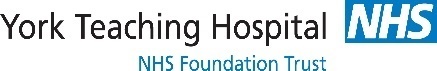          Outpatient Referral Form for Dietetic AdviceContact Details: Nutrition & Dietetic Dept, York Hospital, Wigginton Road, York, YO31 8HE          Phone: 01904 725269   Email: yhs-tr.yorkdietitians@nhs.netReferrer name (print):______________ 		Signature: ______________ 	Designation: ______________ 			Contact details: ______________ 	Date:______________